Рольф -DJ7TH-04/04/2018 |Привет Роджер,
Мы обнаружили, что “мертвые” Б-77 лучше вернуть к жизни, сняв аккумулятор, ждем около часа, делаю прошивки сброс и после первая загрузка прошивки 2.6.6 перед началом обновления на FW3.0.6 или лучше на FW3.1.2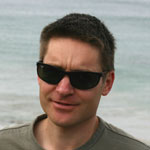 Роджер Кларк04/04/2018 |ОККогда вы сказали “мертвый”. Как умер он?Нет дисплея ? нет USB ?Рольф -DJ7TH-04/04/2018 |Привет Роджер,
USB был еще обнаружены с помощью ПК и сигнализируется звуком. В основном предыдущем обновлении была неудачной и вызвала массу ошибок на дисплее. У нас тоже не рабочие дисплеи. Вы должны были открыть Б-га-77 и решить две плоские кабели, протрите контакты резиновой и аккуратно подключите и закрепите его. Видимо, плоские кабели не всегда тщательно собранный заводом-изготовителем и, следовательно, вызвать проблемы с контактом.Роджер Кларк05/04/2018 |Кабели не проблема что-то, но я думаю, что растровые символы для отображения хранятся во внешней 1Мб флэш, так что если они вам стерли дисплей не работаетНа данный момент мы не знаем точно, какие разделы флэш-памяти используются для европейских (не китайских) символов.Поэтому лучшим вариантом является, чтобы прочитать все вспышки использование вспышки Manager и сохранить его.Затем записать Flash из ГД-77, который работает.Но вы должны также затем просто обновлять калибровочные данные из исходной резервной копии, так как каждый ГД-77, похоже, незначительные изменения в его настройки калибровки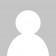 Рольф -DJ7TH-05/04/2018 |Привет Роджер,
спасибо большое за вашу информацию. Теперь я понимаю, почему иногда экран внезапно начинает работать снова или лучше после сброса и обновления.В то же время, я бы перевел сайт Джейсона, включая его столом на немецкий язык и разместил его на наши группы Facebook в виде PDF-файла. Я добавлю ваши инструкции для “регенерирующий” Б-г-77, но сначала попробовать его самому, чтобы правильно понять и описать обработку Роджер Кларк05/04/2018 |Привет РольфОК.Кстати. Я получил письмо сегодня от Джейсона, и он сказал, что есть некоторые ошибки на веб-странице адреса некоторые калибровочные данные, но данные, это нормально для вообще ремонта ГД-77, которые имеют малую мощность ПАРоджер Кларк09/04/2018 |Флэш-менеджер в РЕПО в мою учетную запись github.Однако, вы должны прочитать полную информацию о том, как использовать его, который был написан Джейсоном VK7ZJAhttp://members.optuszoo.com.au/jason.reilly1/GD-77tune.htmПримечание.
Флэш-менеджера позволяет получить доступ ко всей 1Мб флэш-чип внутри ГД-77, который не просто удерживать калибровки, он держит codeplug и ДНБ ID и, вероятно, шрифты, используемые на дисплее и т. д.Так что вы можете потенциально сделать ваш ГД-77 хуже, если вы замените какую-то часть флэш-памяти или удалить его часть и т. дСм. предупреждения в статье ДжейсонаЕщё раз ссылка на флэш менеджер http://members.optuszoo.com.au/jason.reilly1/GD-77tune.htm